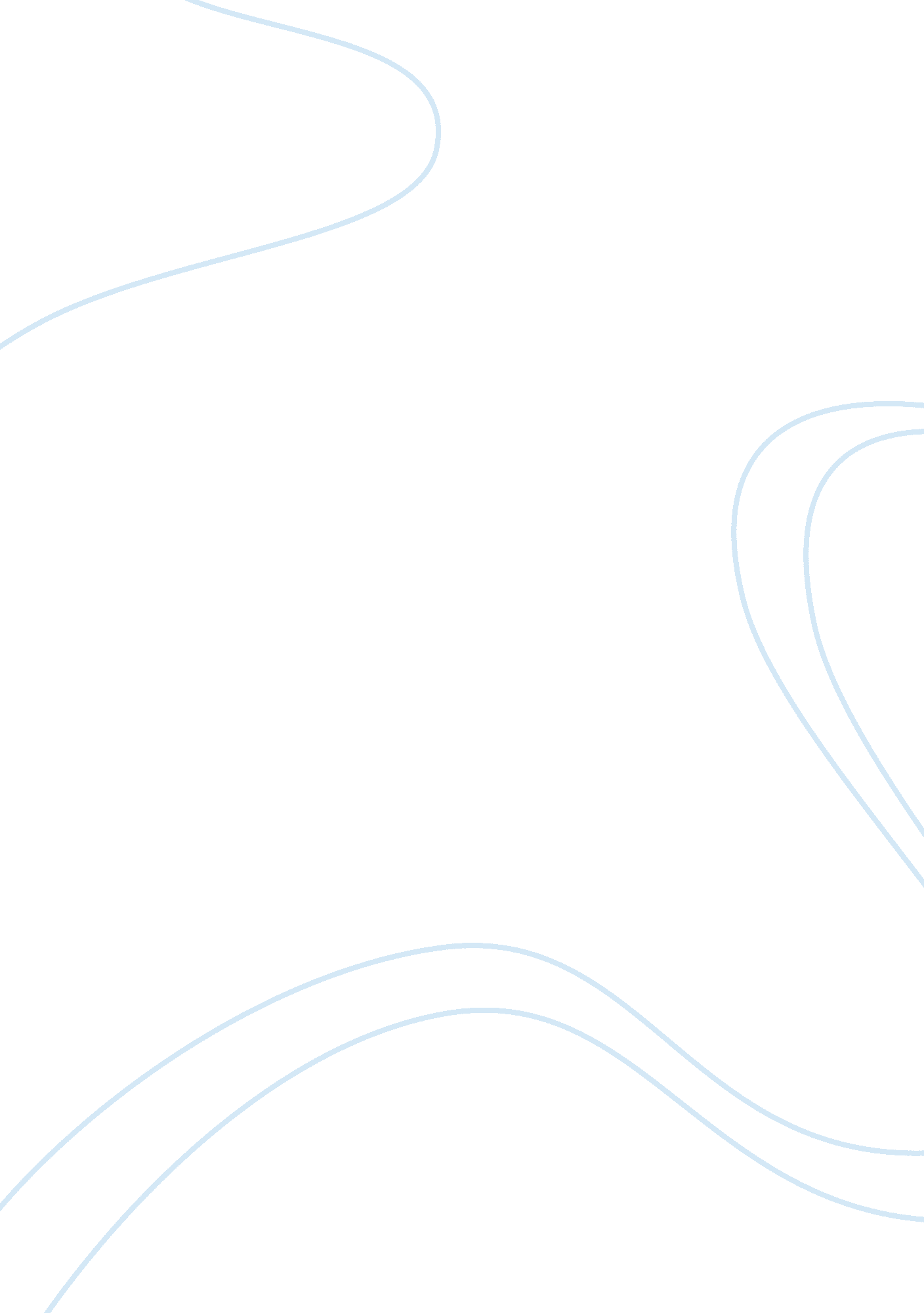 Nursing researchHealth & Medicine, Nursing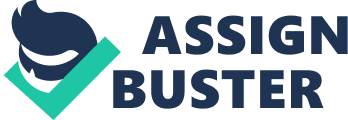 Nursing Research Qn Data collection is one of the most essential elements in a research study. In effect, it is crucial to plan the process using an approach that was both effective and efficient. Importantly, I ensure that the instrument that I will use for data collection during my research is the most reliable and valid in order to ensure that the data collected answered the research questions. During the planning, I have to decide on the people who will collect the data and establish that they understood their roles and ethics in research. Thereafter, I have to establish the time to collect the data and seek permission from the relevant authority before engaging in the process of data collection. The next process will involve identifying where I will apply the instruments of research by identifying any risks, accessibility, and relevance of the data. Finally, I have to establish that data collection will be effective by ensuring that the instructions were clear while the process of data collection was adequately supervised. 
Qn. 2 
Changing the status quo is a challenge that nurses face when implementing a solution that changed practice. In this case, it is not natural for people to accept the introduction of changes easily while they were accustomed to one routine in their practice. However, there are various ways through which a healthcare facility can ensure that the proposed change was implemented and accepted by all members of staff in an easy approach. By involving members of staff in every step of the process of designing the solution, members of staff will accept the proposed change due to their involvement with ease. 